Informationen zum Projekt „Mein Leben“			 Was ist das Ziel des Forschungsprojektes?Die Universität führt ein Forschungsprojekt mit dem Namen „Mein Leben“ durch. Forschen bedeutet, etwas Neues herauszufinden. In dem Projekt möchten wir mit Menschen mit Behinderung über ihr Leben sprechen. Wir wollen Menschen mit Behinderung dazu einladen, ihre Lebensgeschichte zu erzählen. Mit dem Projekt wollen wir herausfinden, was Menschen mit Behinderung in ihrem Leben geholfen hat. Und was ihnen nicht geholfen hat. Wir wollen wissen, ob bestimmte Gesetze oder Beschlüsse von PolitikerInnen Menschen mit Behinderung geholfen haben.Die Ergebnisse des Projekts sollen nicht nur an der Universität bleiben. Sie sollen auch an PolitikerInnen und Behindertenorganisationen berichtet werden. Damit PolitikerInnen wissen, was Menschen mit Behinderung geholfen hat und was nicht. Und wie sie Gesetze beschließen müssen, damit sie Menschen mit Behinderung in ihrem Leben helfen.Wer arbeitet an der Uni Wien in dem Forschungsprojekt?An der Uni Wien arbeiten Gottfried Biewer und Tobias Buchner an dem Forschungsprojekt.Prof. Gottfried Biewer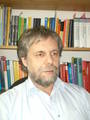 Professor Biewer ist der Leiter des Projekts.  Mehr Informationen über Gottfried Biewer finden Sie im Internet unter: http://homepage.univie.ac.at/gottfried.biewer Mag. Tobias Buchner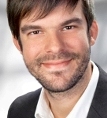 Mag. Tobias Buchner ist Mitarbeiter im Projekt und führt die Interviews durch. Mehr Informationen über Tobias Buchner finden sie im Internet unter: http://bildungswissenschaft.univie.ac.at/fe3/wissenschaftliche-mitarbeiterinnen/buchner-tobias Wie läuft die Forschung ab?Tobias Buchne wird sich mit ihnen in den nächsten zwei Jahren mindestens drei Mal treffen.Das erste Treffen findet im Mai oder Juni 2011 statt. Sie bestimmen, wo das Treffen stattfinden soll. Wichtig ist, dass es ein Ort ist, an dem sie sich wohl und ungestört fühlen. Bei diesem Treffen möchten wir sie dazu einladen, über ihr Leben zu erzählen. Tobias Buchner wir dabei gut zu hören und nachfragen. Das zweite Treffen findet im April 2012 statt- ein Jahr nach dem ersten Gespräch. Bei diesem Treffen möchten wir wissen, was sich in ihrem Leben seit dem ersten Treffen getan hat. Was sie erlebt haben. Und was sich in ihrem Leben verändert hat.Das dritte Treffen findet im April 2013 statt. Bei diesem möchten wir wieder wissen, was sich seit dem letzten Gespräch getan hat. Und was sie erlebt haben.Alle Gespräche werden auf einem Tonband aufgenommen. Die Aufnahmen werden dann am Computer abgeschrieben und ausgedruckt. Sie bekommen nach jedem Gespräch einen Ausdruck zugeschickt. Und eine CD mit dem Gespräch. Wenn sie möchten, kann danach ein Treffen vereinbart werden, in dem sie sich mit Tobias Buchner nochmal über das Gespräch und den Ausdruck unterhalten.Sie bekommen während des Projekts einen „Newsletter“ zugeschickt. Darin steht, was sich im Projekt gerade „tut“: Was die nächsten Schritte sind. Und was die ersten Ergebnisse des Projekts sind.Wer kann bei dem Forschungsprojekt mitmachen?Wir suchen Personen, diein den Bundesländern Wien, Steiermark, Oberösterreich oder Tirol lebenin den Jahren 1980 bis 1989 geboren sindan allen drei Gesprächen in den nächsten zwei Jahren teilnehmen möchteneine Körperbehinderung oderLernschwierigkeiten haben (manche Menschen sagen geistige oder intellektuelle Behinderung dazu) odereine Sehbinderung haben.An dem Projekt können insgesamt 32 Personen teilnehmen. Wir möchten, dass möglichst viel verschiedene Menschen an dem Projekt teilnehmen. Mit verschiedenen Erfahrungen in den Bereichen Schule, Arbeit, Familie, Unterstützung und Wohnen. Daher möchten wir Sie bitten, falls sie teilnehmen möchten, den weiter unten angeführten Kurzfragebogen auszufüllen. Über was werden wir sprechen?Wir möchten sie dazu einladen, über die folgenden Themen zu berichten:Ihre KindheitIhre Erfahrungen in der SchuleIhr ArbeitslebenWas hat ihnen in ihrem Leben geholfen? Was waren Hindernisse, die ihnen beim Erreichen ihrer Ziele im Weg standen? Freundschaften und BeziehungenIhre FamilieVertraulichkeit und AnonymitätAlles, was sie erzählen wird vertraulich behandelt. Niemand erfährt ihren richtigen Namen oder den Namen des Ortes, an dem sie leben. Das bedeutet das alles dafür getan wird, dass ihre Angaben in den Gesprächen anonym bleiben. Wenn sie im Laufe des Projekts nicht mehr mitmachen möchten, ist das kein Problem. Sie können jeder Zeit aussteigen ohne eine Angabe von Gründen. Sie bestimmen, ob wir ihre Lebensgeschichte für unser Projekt verwenden dürfen oder nicht.Sollten Sie noch weitere Informationen wünschen oder Fragen haben, stehen wir Ihnen gerne zur Verfügung. Schicken Sie einfach ein Email an tobias.buchner@univie.ac.at.Oder rufen Sie Tobias Buchner unter der Nummer 01- 4277-46780 an.Wenn Sie am Projekt teilnehmen möchten, unterschreiben sie bitte die Einverständniserklärung auf Seite 8. Und füllen Sie den Kurzfragebogen auf Seite 9 aus.Anschließend schicken Sie bitte beides an: Mag. Tobias BuchnerInstitut für Bildungswissenschaft
Sensengasse 3a
4. Stock/ O4.19
A-1090 Wien Oder schicken sie sie per Fax an:
01 4277 46809 Oder per email an:
tobias.buchner@univie.ac.atEinverständniserklärung			 Projekt „Mein Leben“		Ich, …………………………………………………………….habe Hintergründe und Ablauf des Projekts „Mein Leben“ verstanden. Ich möchte an dem Projekt „Mein Leben“ teilnehmen.Ich bin darüber informiert, dass ich im Projektverlauf jederzeit ohne Angabe von Gründen meine Teilnahme widerrufen kann. In diesem Fall dürfen meine Daten nicht weiter verwendet oder gespeichert werden.Datum:……………………………………………………………Unterschrift…………………………………………………….Email:……………………………………………………..Telefonnummer: ……………………………………………	 Kurzfragebogen Projekt „Mein Leben“ Bitte senden sie den Fragebogen und die Einverständniserklärung per Post, Email oder Fax an:Mag. Tobias BuchnerInstitut für BildungswissenschaftSensengasse 3A, Zimmer 04.19 1090 Wien Tel: 01-4277-46780Fax: 01-4277-46809tobias.buchner@univie.ac.at Name:Wann wurden Sie geboren?Wo wohnen Sie?Sind sie in eine Sonderschule gegangen, in eine Integrationsklasse oder beides?Haben Sie nach der Schule eine Ausbildung gemacht? Wenn ja, welche?Wo arbeiten Sie im Moment?Wo haben Sie schon gearbeitet vor ihrer jetzigen Arbeit?Wo wohnen Sie? In ihrer eigenen Wohnung, bei ihren Eltern, in einem Wohnheim, in einer Wohngemeinschaft? Welche Unterstützung erhalten Sie? (zum Beispiel Persönliche Assistenz, Betreuung, Lernassistenz, Freizeitassistenz, etc.)Art der Beeinträchtigung (körperliche Beeinträchtigung, intellektuelle Beeinträchtigung, Blindheit, Sehbehinderung):